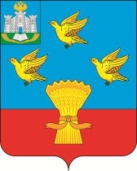 РОССИЙСКАЯФЕДЕРАЦИЯОРЛОВСКАЯОБЛАСТЬАДМИНИСТРАЦИЯЛИВЕНСКОГОРАЙОНАПОСТАНОВЛЕНИЕ__________                              	№ ____            г.ЛивныВ целях актуализации муниципального правового акта администрация Ливенского района постановляет:Внести в приложение к постановлению администрации Ливенского района от 20.10.2021 № 391 «Об утверждении муниципальной программы «Профилактика правонарушений и борьба с преступностью в Ливенском районе»       следующие изменения:В приложении 4 «Ресурсное обеспечение муниципальной программы за счет средств бюджета Ливенского района»: строки «Основное мероприятие 4, мероприятие 4.1»:        изложить в следующей редакции:Управлению организационной, контрольной и кадровой работы администрации Ливенского района (Н.А.Болотская) обнародовать настоящее постановление на официальном сайте администрации Ливенского района Орловской области в информационно-телекоммуникационной сети «Интернет».Настоящее постановление вступает в силу после его обнародования.Контроль за исполнением настоящего постановления возложить на заместителя главы администрации района по социально-экономическим вопросам.Глава района							А.И. ШолоховО внесении изменений в постановление администрации Ливенского района Орловской области от 20.10.2021 № 391                                   «Об утверждении муниципальной программы «Профилактика правонарушений и борьба с преступностью в Ливенском районе»Основное мероприятие 4.Материально-техническое обеспечение деятельности народных дружинАдминистрация Ливенского района6010113630047852035030101010Мероприятие 4.1Проведение ежегодного районного конкурса на звание «Лучший дружинник»Администрация Ливенского района6010113630047852035030101010Основное мероприятие 4.Материально-техническое обеспечение деятельности народных дружинАдминистрация Ливенского района6010113630047964035030101010Мероприятие 4.1Проведение ежегодного районного конкурса на звание «Лучший дружинник»Администрация Ливенского района6010113630047964035030101010